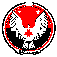 АДМИНИСТРАЦИЯ МУНИЦИПАЛЬНОГО ОБРАЗОВАНИЯ  «КЕЗСКИЙ РАЙОН»«КЕЗ ЁРОС» МУНИЦИПАЛ КЫЛДЫТЭТЛЭН АДМИНИСТРАЦИЕЗПОСТАНОВЛЕНИЕот 31 января 2017 года                                                                                                      № 180пос. КезО внесении изменений в постановлениеАдминистрации муниципального образования«Кезский район» от 22 августа 2013 года № 1348«Об утверждении Положения об оплате трудаработников бюджетных, казенных учрежденийкультуры муниципального образования«Кезский район»             В целях обеспечения социальных гарантий работникам бюджетных, казенных учреждений культуры, подведомственных Отделу культуры и туризма Администрации муниципального образования «Кезский район», а также на основании постановления Правительства Удмуртской Республики от 26 декабря 2016 года № 542«О внесении изменений в постановление Правительства Удмуртской Республики от 29 июля 2013 года № 337«Об утверждении Положения об оплате труда работников бюджетных, казённых учреждений культуры, подведомственных Министерству культуры и туризма Удмуртской Республики», ПОСТАНОВЛЯЮ:Внести в постановление Администрации муниципального образования «Кезский район» от 22 августа 2013 года № 1348«Об утверждении Положения об оплате труда работников бюджетных, казенных учреждений культуры муниципального образования  «Кезский район»  следующие изменения:в Положении об оплате труда работников бюджетных, казенных учреждений культуры муниципального образования  «Кезский район» пункт 4 признать утратившим силу;таблицу 2 пункт 11 изложить в следующей редакции:«Таблица 2»;таблицу 4 пункт 13 изложить в следующей редакции:« Таблица 4»;пункт 23 изложить в следующей редакции:«23. Ежемесячная надбавка за выслугу лет устанавливается работникам дифференцированно в зависимости от стажа работы в следующих размерах:«Таблица 5Порядок исчисления стажа работы, установления, начисления и выплаты ежемесячной надбавки за выслугу лет производится в соответствии с приложением 4 к настоящему Положению.»;пункт 28 изложить в следующей редакции:«28. Работникам учреждений выплачивается единовременные премии в пределах экономии бюджетных ассигнований на оплату труда работников учреждения, а также за счет средств бюджетного учреждения, полученных от приносящей доход деятельности, при награждении государственными наградами Российской Федерации, орденами и медалями Российской Федерации, знаками отличия Российской Федерации, присвоении почетного звания Российской Федерации, поощрении Президентом Российской Федерации, Почетной грамотой Министерства культуры Российской Федерации, государственными наградами Удмуртской Республики, присвоении почетного звания Удмуртской Республики, почетной грамотой муниципального образования «Кезский район»  в размере до одного оклада (должностного оклада).Работникам учреждений могут выплачивается единовременные премии, связанные с государственными и профессиональными праздниками.Перечень, размеры и критерии установления единовременного премирования регулируются локальными нормативными актами учреждений, принятыми в установленном законодательстве порядке.»;пункт 50 изложить в следующей редакции:«50. Руководителю учреждения выплачивается единовременная премия при награждении государственными наградами Российской Федерации, орденами и медалями Российской Федерации, знаками отличия Российской Федерации, присвоении почетного звания Российской Федерации, поощрении Президентом Российской  Федерации, Почетной грамотой Министерства культуры Российской Федерации, государственными наградами Удмуртской Республики, присвоении почетного звания Удмуртской Республики, почетной грамотой муниципального образования «Кезский район»  – в размере до 50 процентов от должностного оклада.»;в таблице 7 приложения внести новые строки« Таблица 7»В приложении 5 пункт 3 исключить.В случае если заработная плата работников бюджетных, казенных учреждений культуры, подведомственных отделу культуры и туризма Администрации МО «Кезский район» (без учета премий и иных выплат стимулирующего характера), устанавливаемая в соответствии с настоящим постановлением, меньше заработной платы (без учета премий и иных выплат стимулирующего характера), установленной в соответствии с принятыми до вступления в силу настоящего постановления постановлениями Администрации МО «Кезский район», при условии сохранения объема должностных (трудовых) обязанностей работников и выполнения ими работ той же квалификации, производится доплата до уровня размера заработной платы, исчисленной до вступления в силу настоящего постановления ( далее – доплата до уровня размера заработной платы).Размер доплаты до уровня размера заработной платы определяется как разница между заработной платой работников бюджетных, казенных учреждений культуры, подведомственных Отделу культуры и туризма Администрации МО «Кезский район» (далее – работники учреждений), установленной в соответствии с принятыми до вступления в силу настоящего постановления  постановлениями Администрации МО «Кезский район», и заработной платой работников учреждений, устанавливаемой в соответствии с настоящим постановлением.Доплата до уровня размера заработной платы работникам учреждений, установленная в соответствии с настоящим пунктом, начисляется до момента достижения уровня заработной платы работников учреждений, установленного в соответствии с принятыми до вступления в силу настоящего постановления постановлениями Администрации МО «Кезский район».Доплата до уровня размера заработной платы работников учреждений выплачивается пропорционально отработанному времени.Установить, что об изменении условий трудового договора стороны трудового договора заключают дополнительное соглашение к трудовому договору. В случае несогласия работников учреждений заключить дополнительные соглашения об изменении условий оплаты труда в соответствии с настоящим постановлением, оплата труда производится в соответствии с условиями ранее заключенных трудовых договоров.Реализацию настоящего постановления, осуществлять в пределах средств, предусмотренных решением районного Совета депутатов муниципального образования «Кезский район» от 16.12.2016 г. № 36   «О бюджете муниципального образования «Кезский район» на 2017 год м плановый период 2018 и 2019 годов».Настоящее постановление распространяется на правоотношения, возникшие с  01 декабря 2016 года.Глава муниципального образования«Кезский район»                                                                                                       И.О.БогдановПрофессиональная квалификационная группадолжностной оклад, рублейОбщеотраслевые должности служащих второго уровня1 квалификационный уровень60502 квалификационный уровень61003 квалификационный уровень65904 квалификационный уровень70005 квалификационный уровень7150Общеотраслевые должности служащих третьего уровня1 квалификационный уровень60502 квалификационный уровень62003 квалификационный уровень69504 квалификационный уровень72005 квалификационный уровень7250Общеотраслевые должности служащих
четвертого уровня1 квалификационный уровень73502 квалификационный уровень76503 квалификационный уровень7900Профессиональная квалификационная группаДолжностной оклад,
рублейОбщеотраслевые профессии рабочих первого уровня1 квалификационный уровень60002 квалификационный уровень6025Общеотраслевые профессии рабочих второго уровня1 квалификационный уровень60502 квалификационный уровень60753 квалификационный уровень61004 квалификационный уровень6940Стаж работыРазмер надбавки (в процентах)Специалистам, должности которых отнесены к профессиональным квалификационным группам, утвержденным приказом Министерства здравоохранения и социального развития Российской Федерации от 29 мая 2008 года № 247н «Об утверждении профессиональных групп общеотраслевых должностей руководителей, специалистов и служащих», специалистам по охране труда, указанным в таблице 7 приложения 1Специалистам, должности которых отнесены к профессиональным квалификационным группам, утвержденным приказом Министерства здравоохранения и социального развития Российской Федерации от 29 мая 2008 года № 247н «Об утверждении профессиональных групп общеотраслевых должностей руководителей, специалистов и служащих», специалистам по охране труда, указанным в таблице 7 приложения 1От 1 года до 10 лет5От 10 лет до 15 лет10Свыше 15 лет15Специалистам, не отнесенным к профессиональным квалификационным группам, утвержденным приказом Министерства здравоохранения и социального развития Российской Федерации от 29 мая 2008 года № 247н «Об утверждении профессиональных групп общеотраслевых должностей руководителей, специалистов и служащих», и руководителямСпециалистам, не отнесенным к профессиональным квалификационным группам, утвержденным приказом Министерства здравоохранения и социального развития Российской Федерации от 29 мая 2008 года № 247н «Об утверждении профессиональных групп общеотраслевых должностей руководителей, специалистов и служащих», и руководителямОт 1 года до 5 лет10От 5 лет до 10 лет20От 10 лет до 15 лет30Свыше 15 лет40Техническим исполнителями и рабочим культуры, искусства и кинематографииТехническим исполнителями и рабочим культуры, искусства и кинематографииОт 3 лет до 8 лет10От 8 лет до 13 лет15От 13 лет до 18 лет20От 18 лет до 23 лет25Свыше 23 лет30Общеотраслевым профессиям рабочихОбщеотраслевым профессиям рабочихСвыше 23 лет4Специалист по охране труда6040Специалист по охране труда II категории6200Специалист по охране труда II категории6950